МКОУ ПЛЕССКАЯ СРЕДНЯЯ ШКОЛА                Плес ул. Корнилова,20 тел4-31-81,факс 4-33-49, e-mailprivples@yandex.ru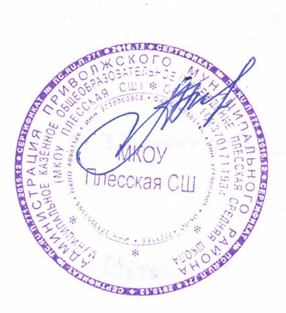 Рабочая программапо внеурочной деятельности«Занимательная грамматика»для 1 - 4 классовГ. Плес,  2023 г.Пояснительная записка.Рабочая программа курса «Занимательная грамматика» составлена в соответствии с требованиями Федерального государственного общеобразовательного стандарта, предназначена для обучения учащихся 1-4 классов.Курс «Занимательная грамматика» способствует развитию познавательных способностей учащихся как основы учебной деятельности, а также коммуникативных умений младших школьников с использованием современных средств обучения.Актуальность программы определена тем, что младшие школьники должны иметь мотивацию к обучению русскому языку, стремиться развивать свои интеллектуальные возможности. Данная программа позволяет учащимся познакомиться со многими интересными вопросами русского языка, выходящими за рамки школьной программы, расширить целостное представление о проблеме данной науки. Создание на занятиях ситуаций активного поиска, предоставление возможности сделать собственное«открытие», знакомство с оригинальными путями рассуждений, овладение элементарными навыками исследовательской деятельности позволят обучающимся реализовать свои возможности, приобрести уверенность в своих силах. Необходимость курса заключается не только желанием детей узнать нечто новое о русском языке. Главной целью его является на занимательном грамматическом материале расширить, углубить и закрепить у младших школьников знания по русскому языку, показать учащимся, что грамматика не свод скучных и трудных правил для запоминания, а увлекательное путешествие по русскому языку на разных ступенях обученияВ процессе развития основных содержательных линий (звук, слово, словосочетание, предложение, текст, развитие фонематического слуха, культуры звукопроизношения) серьезное внимание уделяется овладению учениками способами работы с алгоритмами, приобретению ими опыта рассуждения, закреплению грамматических и орфографических правил.Не менее важным фактором реализации данной программы является стремление развить у учащихся умений самостоятельно работать, думать, решать творческие задачи, а также совершенствовать навыки аргументации собственной позиции по определенному вопросу.Цель, задачи и принципы программы:Цель:формировать основы предметных знаний, умений и навыков, а также общеучебных умений, необходимых для успешного решения учебных, практических задач и продолжения образования;Задачи:способствовать развитию интереса к русскому языку как к учебному предмету;пробуждение потребности у учащихся к самостоятельной работе над познанием родного языка;совершенствование общего языкового развития учащихся;способствовать формированию и развитию у учащихся разносторонних интересов, культуры мышления;способствовать развитию смекалки и сообразительности.приобщение школьников к самостоятельной исследовательской работе.Принципы программы:Организация деятельности младших школьников на занятиях основывается на следующих принципах:занимательность;научность;сознательность и активность;наглядность;доступность;связь теории с практикой.Общая характеристика учебного курса:Курс «Занимательная грамматика» входит во внеурочную деятельность по направлениюобщеинтеллектуальное развитие личности.Содержание курса грамматики строится на основе:системно-деятельностного подхода;системного	подхода	к	отбору	содержания	и	последовательности	изучения грамматических понятий.В курсе русского языка реализуются следующие сквозные линии развития учащихся средствами предмета.Линии, общие с курсом литературного чтения:овладение функциональной грамотностью на уровне предмета (извлечение, преобразование и использование текстовой информации);овладение техникой чтения, приёмами понимания и анализа текстов;овладение умениями, навыками различных видов устной и письменной речи. Линии, специфические для курса «Русский язык»:приобретение и систематизация знаний о языке;овладение орфографией и пунктуацией;раскрытие воспитательного потенциала русского языка;развитие чувства языка.Из области фонетики дети знакомятся с понятием звук в сопоставлении с буквой, звуками гласными и согласными; согласными звуками звонкими и глухими, твёрдыми и мягкими; с ударением, ударными и безударными гласными; с делением слова на слоги; с обозначением мягкости согласных на письме с помощью букв е, ё, и, ю, я, ь; наблюдают случаи несоответствия написания и произношения (буквосочетания жи–ши, чу–щу, ча– ща, безударные гласные). Дети учатся произносить звуки, слушать звучащее слово, соотносить произношение и написание, делать слого-звуковой и звуко-буквенный анализ слов.В процессе изучения курса закладываются основы для развития у детей орфографической зоркости. Проходит ознакомление с явлениями и понятиями из области словообразования: в процессе наблюдения и практической работы со словом дети осознают, что в слове выделяются части; знакомятся с корнем, однокоренными словами, суффиксом, приставкой, графическим обозначением этих частей слова, наблюдают за приставочным и суффиксальным способами образования слов.В ходе рассредоточенной лексической работы дети наблюдают за тем, что слова называют предметы, их признаки; действия людей, животных и предметов; осознают, что каждое слово что-то означает, то есть имеет значение; что значений у одного слова может быть несколько. Постоянно ведётся наблюдение над сочетаемостью слов в русском языке, над особенностями словоупотребления.Из области морфологии первоклассники получают первоначальное представление о существительных, прилагательных, глаголах и личных местоимениях (без введения понятий); о предлогах; учатся ставить вопросы от слова к слову, различать предлоги и приставки.Вводятся также такие синтаксические понятия, как предложение, текст. Дети учатся правильно писать и пунктуационно оформлять простые предложения, читать и произносить предложения с правильной интонацией. В ходе чтения текстов Букваря идёт целенаправленное формирование у них типа правильной читательской деятельности.Особенности содержания и организации учебной деятельности школьников: Содержание		программы	соответствует	познавательным	возможностям	младших школьников	и	предоставляет	им	возможность	работать	на	уровне	повышенных требований, развивая учебную мотивацию.Содержание занятий курса представляет собой введение в мир сложного русского языка, а также расширенный углубленный вариант наиболее актуальных вопросов базового предмета – русский язык. Занятия способствуют развитию у детей орфографической зоркости, связной устной и письменной речи.Предлагаемые задания познакомят учащихся с основными понятиями русского языка, помогут развить навыки грамотного письма, умения применять полученные на уроках знания на практике. Будут способствовать общему развитию, побуждать к творческому подходу	при	изучении	русского	языка. Творческие работы, проектная деятельность и другие технологии, используемые в системе работы курса, должны быть основаны на любознательности детей, которую и следует поддерживать и направлять. Данная практика поможет успешно овладеть не только общеучебными умениями и навыками, но и осваивать более сложный уровень знаний по предмету, достойно выступать на олимпиадах и участвовать в различных конкурсах.Все задания в курсе выстроены последовательно, логично. Все вопросы и задания рассчитаны на работу ученика на занятии. Для эффективности работы следует опираться на индивидуальную деятельность с последующим обсуждением полученных результатов.Ценностными ориентирами содержания данного курса являются:формирование умения рассуждать как компонента логической грамотности;освоение эвристических приемов рассуждений;формирование	интеллектуальных	умений,	связанных	с	выбором	стратегии решения, анализом ситуации, сопоставлением данных;развитие познавательной активности и самостоятельности учащихся;формирование способностей наблюдать, сравнивать, обобщать, находить простейшие закономерности, использовать догадку, строить и проверять простейшие гипотезы;привлечение учащихся к обмену информацией в ходе общения на занятиях.Планируемые результаты освоения учебного курса:Занятия должны помочь учащимся:усвоить основные базовые знания по русскому языку; его ключевые понятия;помочь учащимся овладеть способами исследовательской деятельности;формировать творческое мышление;способствовать улучшению качества письма и речиУчащиеся должны:отличать текст от набора предложений, записанных как текст;осмысленно, правильно читать целыми словами;отвечать на вопросы учителя по содержанию прочитанного;подробно пересказывать текст;составлять устный рассказ по картинке;называть звуки, из которых состоит слово (гласные – ударный, безударные; согласные – звонкие, глухие, парные и непарные, твёрдые, мягкие, парные и непарные); не смешивать понятия «звук» и «буква»; делить слово на слоги, ставить ударение;определять роль гласных букв, стоящих после букв, обозначающих согласные звуки, парные по мягкости (обозначение гласного звука и указание на твёрдость или мягкость согласного звука);обозначать мягкость согласных звуков на письме;определять количество букв и звуков в слове;писать большую букву в начале предложения, в именах и фамилиях;ставить пунктуационные знаки конца предложения;списывать с печатного образца и писать под диктовку слова и небольшие предложения, используя правильные начертания букв, соединения;находить       корень        в        группе        доступных        однокоренных        слов.На первой ступени школьного обучения в ходе освоения содержания обеспечиваются условия для достижения обучающимися следующих личностных, метапредметных и предметных результатов.Личностными результатами обучающихся являются: готовность ученика целенаправленно использовать знания в учении и в повседневной жизни для исследования математической сущности предмета (явления, события, факт); способность характеризовать собственные знания по предмету, формировать вопросы, устанавливать, какие из предложенных математических задач могут быть им успешно решены; познавательный интерес к математической науке.Метапредметными результатами обучающихся являются: способность анализировать учебную ситуацию с точки зрения математических характеристик, устанавливать количественные и пространственные отношения объектов окружающего мира, строить алгоритм поиска необходимой информации, определять логику решения практической и учебной задач; умение моделировать, решать учебные задачи с помощью знаков (символов), планировать, контролировать и корректировать ход решения учебной задачи.Предметными результатами обучающихся являются: освоенные знания о числах и величинах, арифметических действиях, текстовых задачах, геометрических фигурах; умения выбирать и использовать входе решения изученные алгоритмы, свойства арифметических действий, способы нахождения величин, приемы решения задач; умения использовать знаково-символические средства, в том числе модели и схемы, таблицы, диаграммы для решения математических задач.На внеурочную деятельность «Занимательная грамматика» в 1 – 4 классе (внеурочное время) выделяется 34 часа ( 1 класс 33 часа). Занятия проходят по 1 часу в неделю.Данная программа рассчитана на 4 года обучения (135 учебных часа).Продолжительность занятий 40 минут. Программа построена с учетом возрастных особенностей младших школьников (возраст 7-10 лет,1-4 классы).Цифровые ресурсы:Ресурсы Интернет.ЦОР по русскому языку для начальной школы.ЦОР по развитию логики учащихся начальных классов.Технические средства обучения:Компьютер с художественным программным обеспечением.Мультимедиа – проектор.Интерактивная доска.Магнитная доска.ПринтерКсероксКалендарно тематическое планированиеДиагностика: анализ анкет и тестов учащихся, степень участия учащихся в мероприятиях по данному направлению, наблюдение, социологический опрос, мониторинг, собеседования, отзывы родителей.Содержание программыДля осуществления развивающих целей обучения необходимо активизировать познавательную деятельность, создать ситуацию заинтересованности. Данная программа является наиболее актуальной на сегодняшний момент, так как обеспечивает развитие самостоятельности, познавательной деятельности, грамотности, учитывая индивидуальные способности каждого учащегося.Каждый год обучения имеет свое название:класс: «От А до Я» рассчитан на 1 год обучения. Основу этого цикла составляетработа над звуком и словом. Слушать и слышать, произносить и понимать, придумывать и создавать звуки и слова. Основное внимание уделяется работе со словами: слова-«помощники», слова-«вежливости», слова-«объяснялки». . В раздел включены элементы устного народного творчества: скороговорки, чистоговорки, поговорки, загадки, пословицы. Составной частью данной программы является работа с детской песней.класс: «Секреты общения» рассчитан на 2 год обучения. Предполагается дальнейшая работа над словом. Обращается внимание на слова-«сорняки», слова-«родственники». Включаются элементы исследовательской деятельности (Почему так названы?)Отрабатывается диалоговое общение (разговор по телефону, постановочные диалоги, поздравление с праздником и т.п.) ».класс: «Занимательное словообразование» на 3 год обучения. Рассматриваются вопросы: «Как появляются новые слова?». «Какие слова в русском языке «пришельцы?».«Какие слова миру подарила Россия?». Происходит более глубокое знакомство с толковым словарем, словарем иностранных слов. В этом цикле включается работа по анализу небольших текстов, поиск речевых ошибок, переработка текстов. Знакомство с этимологическим словарём, словарем русских пословиц, поговорок и метких выражений.4класс: «Увлекательная лингвистика» рассчитан на 4 год обучения. Продолжается и углубляется работа над словом, текстом, устной и письменной речью детей. В этом цикле основное внимание уделяется детскому творчеству. Программа включает детей в поэтическое творчество («от поиска рифмы к собственному стихосложению»), написание мини-сказок, придумывание образа своего героя. Обыгрывается роль журналиста, корректора, фотографа (издание классного журнала «Родничок»), репортера, комментатора.Таким образом, задачей педагога внеурочной деятельности является не только способствовать более осознанному овладению программного материала по русскомуязыку, но, главное, прививать любовь к русскому языку, формировать коммуникативныекомпетенции учащихся, навык грамотного, безошибочного письма как показателя общей культуры человека.Календарно-тематическое планированией классй классй классй классРАССМОТРЕНОСОГЛАСОВАНОУТВЕРЖДЕНОназаседании ШМО начальныхЗаместитель директора по УВРприказом МКОУ Плесской СШклассов______________._________А.В. Ламохана______________.Протокол №. 1Приказ №.102Протокол №.1Протокол №. 1Приказ №.102Протокол №.1от "31" августа 2023 г.от "31" августа 2023 г.от "27." августа.2023 г.от "31" августа 2023 г.от "31" августа 2023 г.№п.пТема занятияКоличеств о часовДата проведения1.Вводное занятие. «Умею ли я общаться?»12.Звуки. Буквы. Различие звуков и букв.13.Город гласных и согласных звуков.14.Удивительный слог.15.Сказка про ударение.16.Сказка про звонкие и глухие согласные.17.Игры со звонкими и глухими согласными.18.Волшебные твердые и мягкие согласные.19.В страну слов. Первые встречи.110.Чудесные превращения слов.111.Из истории слов.112.К тайнам звуков и букв.113.Учимся толковать слова.114.В Королевстве ошибок.115.Работа с толковым словарем.116.Многозначные слова.117.Знакомые и незнакомые многозначные слова.118.Встреча с Радугой.119.Рисуем слова.120.«Вежливые» слова.121.Конкурс знатоков.122.Шутки-чистоговорки.123.Составляем чистоговорки.124.Скороговорка – что это?125.Импровизационное инсценирование скороговорок.126.Поговорим о тараторках.127.Учим тараторки.128.Итоговая работа. Игротека «Мы говорим правильно».129.Народный календарь.130.Названия осенних-зимних месяцев.131.Названия весенних-летних месяцев.132.Экскурсия в прошлое.133.Итоговая работа. Викторина «Русские пословицы и поговорки от А до Я».1Итого: 33 часаИтого: 33 часаИтого: 33 часаИтого: 33 часа№п.пТема занятияКоличеств о часовДата проведения1Повествовательное и вопросительное предложения. Грамматическая сказка.12.Побудительное и восклицательное предложения. Грамматическая сказка.13.Распространенное и нераспространенное предложения.14.Редактирование предложений. Работа в группах.15.Учимся общаться по телефону.16.Итоговая работа «Строим диалог».17.«Что ждет нас впереди?»18.Слова-сорняки.19.К словам – родственникам. Почему их так назвали?110.К словам – родственникам. Почему их так назвали?111.Слова-сорняки112.Слова-синонимы.113.Слова-синонимы.114.Слова-антонимы.115.Слова-антонимы.116.Слова-омонимы.117.Слова-омонимы.118.Происхождение названий цветочных растений.119.Происхождение названий цветочных растений.120.Названия садовых цветов.121.Названия полевых цветов.122.Откуда пришли школьные вещи.123.Названия школьных вещей.124.Слова, обозначающие цветовую гамму.125.Почему птиц так назвали?126.Работа с толковым словарем.127.Птицы нашего края.128.Поиграем со словами.129.Практическая работа «Придумываем игры».130.Пословицы и поговорки русского народа.131.Какие выражения называются крылатыми?132.Пословицы и поговорки в ребусах.133.Литературные примеры использования крылатых выражений в речи.134.Итоговая работа. Викторина.1Итого: 34 часаИтого: 34 часаИтого: 34 часаИтого: 34 часа№п.пТема занятияКоличеств о часовДата проведения1И снова о русском языке…12.Об именах13.О русских фамилиях14.Игротека15.Учимся общаться по телефону.16.Весёлая переменка. Игры со словами.17.Копилка занимательных заданий18.В поисках сбежавших головоломок19.Учимся распознавать речевые ошибки110.Работаем над рифмами111.Строительные блоки для предложений.112.Сколько главных членов в предложении?113.Однородные члены предложения и их добросердечные отношения.114.Однородные члены предложения и их добросердечные отношения.115.Мы играем в логогрифы116.Итоговая работа. Игротека «Мы говорим правильно».117.Диалоги… Диалоги…118.Серьёзный разговор о сложных предложениях.119.Где обитают знаки препинания120.«Основа» всего.121.Окончание. Что оно обозначает?122.Корень и главное «правило»123.Самые трудные приставки.124.Суффиксы. Сложение бывает не только варифметике.125.Словари и другие литературные источники.126.Работа с толковым словарем.127.Ассорти для любителей русского языка128.Поиграем со словами.129.Иноязычные слова в русском языке.130.Про омонимы и их разновидности131.Что такое «паронимы»132.Игротека. «Ошибочка вышла!...»133.Ох уж эти фразеологизмы!134.Итоговая работа. Викторина. «Откуда книга пришла? Поговорим о книге»1Итого: 34 часаИтого: 34 часаИтого: 34 часаИтого: 34 часа№п.пТема занятияКоличеств о часовДата проведения1Что такое орфоэпия?12.Что такое фонография или звукозапись?13.Звучащая строка.14.К тайнам звуков и букв. Хитрый звук15.Встреча с «йотированными» гласными16.Как и почему появляются новые слова?17.Многозначность слова.18.Обращение.19.Эмоциональная и интонационная выразительность.110.«Казнить нельзя помиловать»111.Знаешь ли ты части речи?112.В городе Имён Существительных.113.В городе Имён Существительных.114.В гостях у дядюшки Глагола.115.В гостях у дядюшки Глагола.116.Здравствуй, имя Прилагательное.117.Здравствуй, имя Прилагательное.118.Группы слов помощников глаголов и существительных119.Олимпиада. Знаешь ли ты части речи?120.К словам разнообразным, одинаковым и разным121.Брейн-ринг122.Рифмуем вместе123.Экскурсия124.Литературная гостиная125.Искусство красноречия.126.Слова – антиподы.127.Устаревшие слова.128.Фразеологические обороты.129.Словарь языка Пушкина.130.Викторина «Пришли и прижились»131.Крылатые слова и выражения.132.Какой словарь поможет избежать ошибок? Словари «чужих» слов.133.Типы лингвистических словарей русского языка.134.Итоговая работа. Викторина. «Грамотейка».1Итого: 34 часаИтого: 34 часаИтого: 34 часаИтого: 34 часа